21.06.2019Г. №820-П РОССИЙСКАЯ ФЕДЕРАЦИЯИРКУТСКАЯ ОБЛАСТЬУСТЬ-КУТСКИЙ РАЙОНМУНИЦИПАЛЬНОЕ ОБРАЗОВАНИЕ«ГОРОД УСТЬ-КУТ»АДМИНИСТРАЦИЯПОСТАНОВЛЕНИЕОБ ОРГАНИЗАЦИИ ДВИЖЕНИЯ АВТОБУСОВ ПО МУНИЦИПАЛЬНЫМ МАРШРУТАМ НА ТЕРРИТОРИИ МУНИЦИПАЛЬНОГО ОБРАЗОВАНИЯ «ГОРОД УСТЬ-КУТ»           29 ИЮНЯ 2019 ГОДАВ соответствии с Федеральным законом от 06.10.2003г. № 131-ФЗ «Об общих принципах организации местного самоуправления в Российской Федерации», постановлением Правительства Российской Федерации от 14.02.2009г. №112 «Об утверждении Правил перевозок пассажиров и багажа автомобильным транспортом и городским наземным электрическим транспортом», постановлением администрации муниципального образования «город Усть-Кут» от 14.06.2019г. №756-п «О проведении праздничных публичных мероприятий, посвященных 65-летию города Усть-Кута и 45-летию Байкало-Амурской магистрали», руководствуясь ст. 6, 39, 44 Устава Усть-Кутского муниципального образования (городского поселения),  ПОСТАНОВЛЯЮ:1. Организовать движение автобусов по муниципальным маршрутам на территории муниципального образования «город Усть-Кут» с 20-00 часов (местного времени) 29 июня 2019 года до 0-30 часа (местного времени) 30 июня 2019 года. 2. Утвердить временное расписание движения автобусов в день празднования 65-летия со дня присвоения Усть-Куту статуса города и 45-летия с начала строительства Байкало-Амурской магистрали (Приложение №1).3. Определить место ожидания автобусов по окончанию проведения праздничных мероприятий с 24-00 часов (местного времени) 29 июня 2019 года                           до 0-30 часа (местного времени) 30 июня 2019 года в соответствии со схемой (Приложение № 2).4. Перевозчикам, осуществляющим перевозки по муниципальным маршрутам муниципального образования «город Усть-Кут» независимо от форм собственности, исполнить данное постановление.5. Предупредить перевозчиков об ответственности за нарушение временного расписания движения автобусов по муниципальным маршрутам в период проведения праздничных мероприятий.6. Опубликовать (обнародовать) настоящее постановление на официальном сайте администрации муниципального образования  «город Усть-Кут» в информационно-телекоммуникационной сети «Интернет» www.admustkut.ru.  7. Контроль за исполнением настоящего постановления оставляю за  собой.И.о. главы администрациимуниципального образования«город Усть-Кут» Е.В. КокшаровПриложение № 1 к постановлению администрациимуниципального образования «город Усть-Кут»от 21.06.2019г. №820-пРАСПИСАНИЕДВИЖЕНИЯ МАРШРУТНЫХ АВТОБУСОВ ПО МУНИЦИПАЛЬНЫМ МАРШРУТАМ НА ТЕРРИТОРИИ МУНИЦИПАЛЬНОГО ОБРАЗОВАНИЯ «ГОРОД УСТЬ-КУТ»Председатель комитета промышленности, транспорта, связи и потребительского рынка                                  Э. А. КовалёвПриложение № 2 к постановлению администрациимуниципального образования «город Усть-Кут»от 21.06.2019г. №820-пСХЕМА МЕСТА ОЖИДАНИЯ АВТОБУСОВ ВО ВРЕМЯ ПРОВЕДЕНИЯ ПРАЗДНИЧНЫХ ПУБЛИЧНЫХ МЕРОПРИЯТИЙ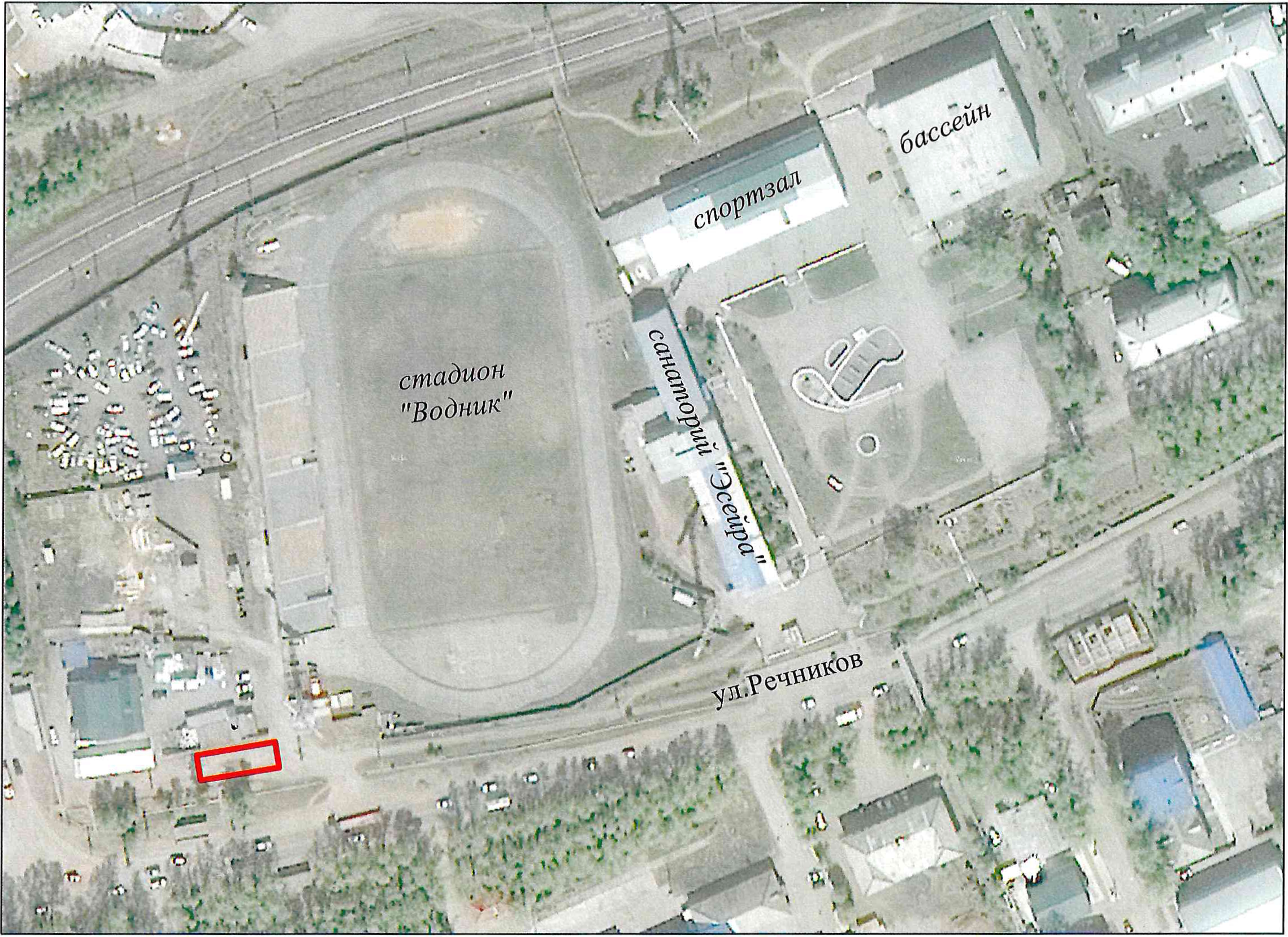 - место ожидания автобусовмуниципальный маршрут № 1 «Советская – Восточный грузовой район»муниципальный маршрут № 1 «Советская – Восточный грузовой район»муниципальный маршрут № 1 «Советская – Восточный грузовой район»муниципальный маршрут № 1 «Советская – Восточный грузовой район»Время отправленияВремя отправленияВремя отправленияВремя отправленияСоветскаяСоветскаяВосточный грузовой районВосточный грузовой район19-4520-0020-3020-5021-2021-5022-1022-4023-0023-2019-0519-1019-3019-5020-2020-5021-2021-4022-1022-50Последний рейс 00-15 от места ожидания автобусовПоследний рейс 00-15 от места ожидания автобусовПоследний рейс 00-15 от места ожидания автобусовПоследний рейс 00-15 от места ожидания автобусовмуниципальный маршрут № 6 «ст.Лена – пос.Мостоотряд»муниципальный маршрут № 6 «ст.Лена – пос.Мостоотряд»муниципальный маршрут № 6 «ст.Лена – пос.Мостоотряд»муниципальный маршрут № 6 «ст.Лена – пос.Мостоотряд»Время отправленияВремя отправленияВремя отправленияВремя отправленияст.Ленаст.Ленапос.Мостоотрядпос.Мостоотряд20-2021-0022-0023-0020-2021-0022-0023-0020-0021-0022-0023-0020-0021-0022-0023-00Последний рейс 00-15 от места ожидания автобусовПоследний рейс 00-15 от места ожидания автобусовПоследний рейс 00-15 от места ожидания автобусовПоследний рейс 00-15 от места ожидания автобусовмуниципальный маршрут № 7 «Восточный грузовой район – Курорт»муниципальный маршрут № 7 «Восточный грузовой район – Курорт»муниципальный маршрут № 7 «Восточный грузовой район – Курорт»муниципальный маршрут № 7 «Восточный грузовой район – Курорт»Время отправленияВремя отправленияВремя отправленияВремя отправленияКурортКурортВосточный грузовой районВосточный грузовой район19-4019-4019-0519-05Последний рейс 00-15 от места ожидания автобусовПоследний рейс 00-15 от места ожидания автобусовПоследний рейс 00-15 от места ожидания автобусовПоследний рейс 00-15 от места ожидания автобусовмуниципальный маршрут № 10 «Восточный грузовой район – пос.СМП-158»муниципальный маршрут № 10 «Восточный грузовой район – пос.СМП-158»муниципальный маршрут № 10 «Восточный грузовой район – пос.СМП-158»муниципальный маршрут № 10 «Восточный грузовой район – пос.СМП-158»Время отправленияВремя отправленияВремя отправленияВремя отправленияпос.СМП-158пос.СМП-158Восточный грузовой районВосточный грузовой район19-5021-3022-5019-5021-3022-5019-1020-5022-1019-1020-5022-10Последний рейс 00-15 от места ожидания автобусовПоследний рейс 00-15 от места ожидания автобусовПоследний рейс 00-15 от места ожидания автобусовПоследний рейс 00-15 от места ожидания автобусовмуниципальный маршрут № 13 «пос.Приленский - Восточный грузовой район»муниципальный маршрут № 13 «пос.Приленский - Восточный грузовой район»муниципальный маршрут № 13 «пос.Приленский - Восточный грузовой район»муниципальный маршрут № 13 «пос.Приленский - Восточный грузовой район»Время отправленияВремя отправленияВремя отправленияВремя отправленияпос.Приленскийпос.ПриленскийВосточный грузовой районВосточный грузовой район21-5521-5521-2021-20Последний рейс 00-15 от места ожидания автобусовПоследний рейс 00-15 от места ожидания автобусовПоследний рейс 00-15 от места ожидания автобусовПоследний рейс 00-15 от места ожидания автобусов